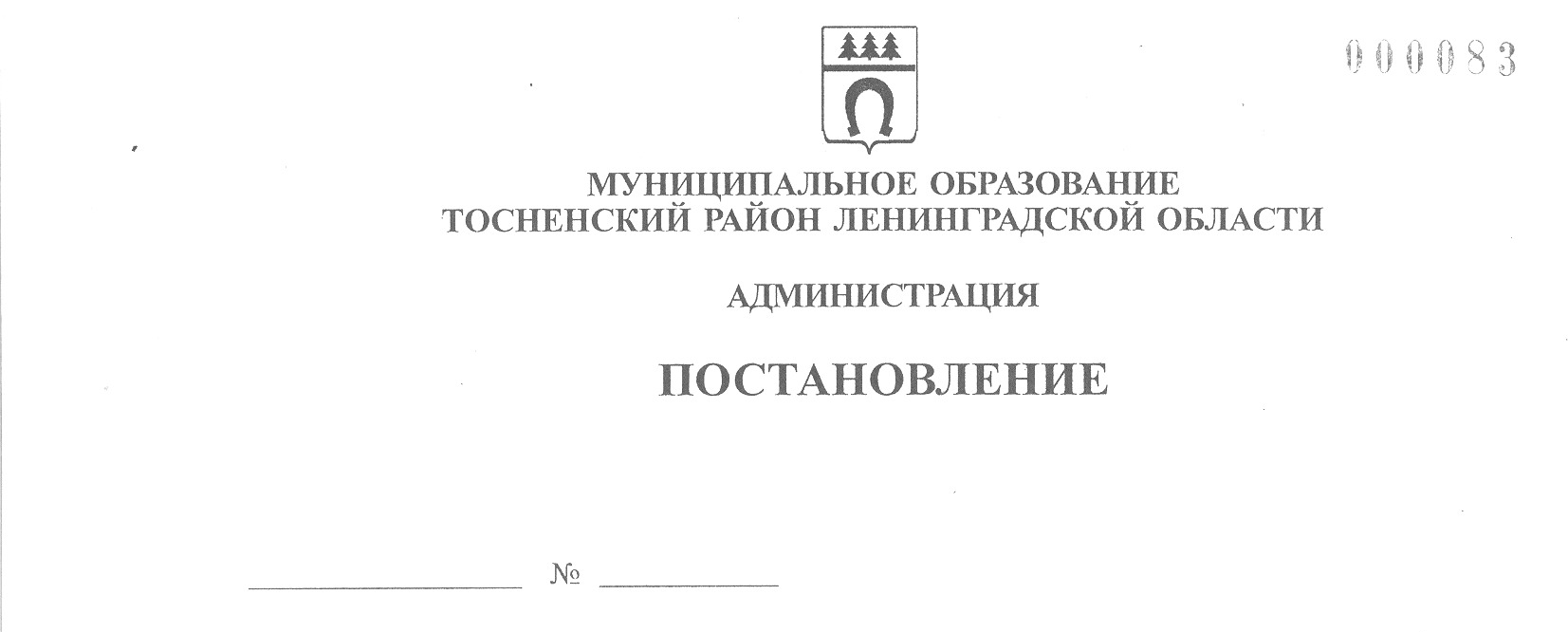 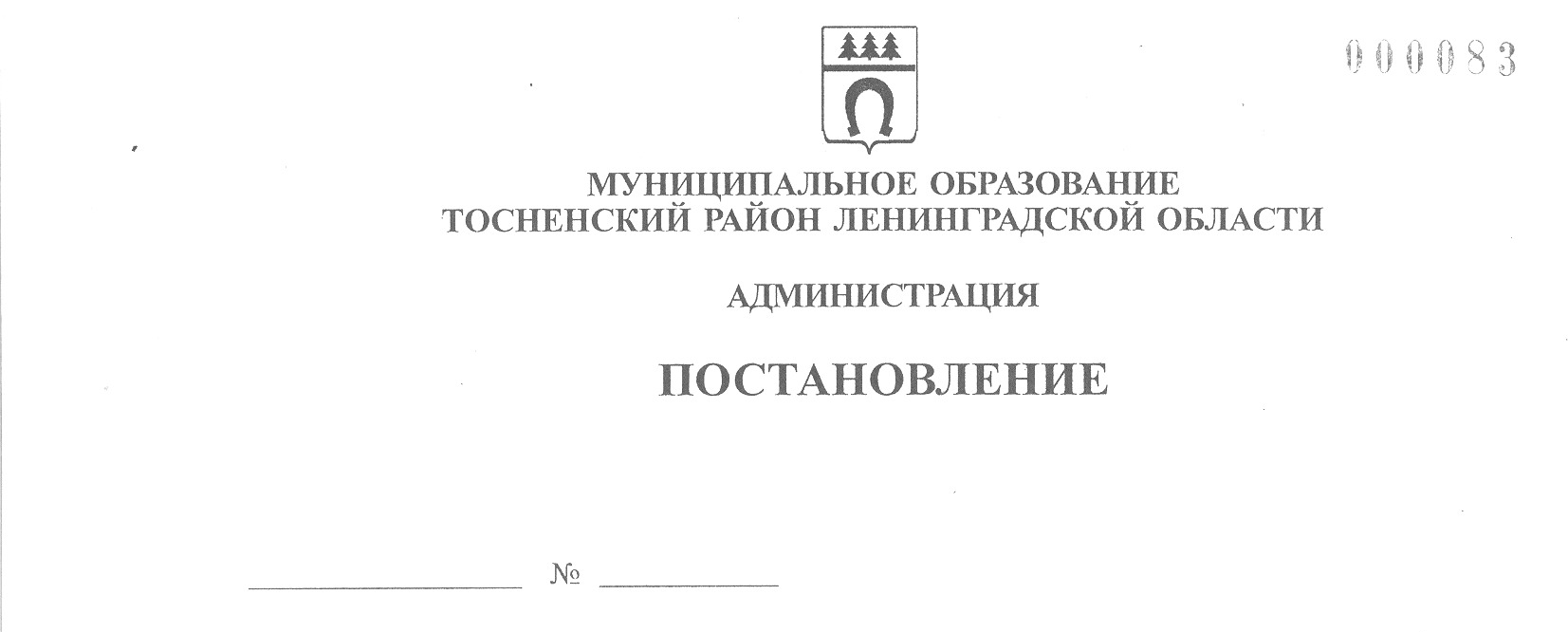 09.02.2024                                 461-паО внесении изменений в административный регламент по предоставлению администрацией муниципального образования Тосненский район Ленинградской области муниципальной услуги «Согласование проведения переустройства и (или) перепланировки помещения в многоквартирном доме», утвержденный постановлениемадминистрации муниципального образования Тосненский район Ленинградской области от 27.07.2023 № 2606-па В соответствии с Федеральным законом от 06.10.2003 № 131-ФЗ «Об общих принципах организации местного самоуправления в Российской Федерации», Федеральным законом от 27.07.2010 № 210-ФЗ «Об организации предоставления государственных и муниципальных услуг», постановлением администрации муниципального образования Тосненский район Ленинградской области от 05.05.2022 № 1569-па «О порядке разработки и утверждения администрацией муниципального образования Тосненский район Ленинградской области административных регламентов предоставления муниципальных услуг», распоряжением Правительства Ленинградской области от 25.01.2024 № 32-р «О внесении изменений в распоряжение Правительства Ленинградской области от 28.12.2015 № 585-р «Об утверждении типового (рекомендованного) перечня муниципальных услуг органов местного самоуправления Ленинградской области, предоставление которых осуществляется по принципу «одного окна» в многофункциональных центрах предоставления государственных и муниципальных услуг» администрация муниципального образования Тосненский район Ленинградской областиПОСТАНОВЛЯЕТ:Внести в административный регламент по предоставлению муниципальной услуги «Согласование проведения переустройства и (или) перепланировки помещения в многоквартирном доме», утвержденный постановлением администрации муниципального образования Тосненский район Ленинградской области от 27.07.2023 № 2606-па, следующие изменения:Пункт 2.2 изложить в следующей редакции: «2.2. Муниципальную услугу предоставляет администрация.В приеме документов и выдаче результата по предоставлению муниципальной услуги также участвуют: - ГБУ ЛО «МФЦ»; - Управление Федеральной службы государственной регистрации, кадастра и картографии по Ленинградской области; - специализированные государственные и муниципальные организации технической инвентаризации.Заявление на получение муниципальной услуги с комплектом документов принимается:1) при личной явке:- в филиалах, отделах, удаленных рабочих местах ГБУ ЛО «МФЦ»;2) без личной явки:- в электронной форме через личный кабинет Заявителя ЕПГУ.Заявитель может записаться на прием для подачи заявления о предоставлении муниципальной услуги следующими способами:1) посредством ЕПГУ – в ГБУ ЛО «МФЦ» (при технической реализации);2) по телефону – ГБУ ЛО «МФЦ».Для записи Заявитель выбирает любые свободные для приема дату и время в пределах установленного в ГБУ ЛО «МФЦ» графика приема Заявителей.».1.2. Пункт 2.3 изложить в следующей редакции: «2.3. Результатом предоставления муниципальной услуги является решение о согласовании переустройства и (или) перепланировки помещения в многоквартирном доме согласно приложению 2 к административному регламенту или решение об отказе в согласовании переустройства и (или) перепланировки помещения в многоквартирном доме согласно приложению 3 к административному регламенту.Результат предоставления муниципальной услуги предоставляется (в соответствии со способом, указанным Заявителем при подаче заявления и документов):1) при личной явке:- в филиалах, отделах, удаленных рабочих местах ГБУ ЛО «МФЦ»;2) без личной явки:- на адрес электронной почты;- в электронной форме через личный кабинет Заявителя на ЕПГУ.Если в результате предоставления муниципальной услуги при положительном решении формируется реестровая запись в информационной системе, то результат услуги, в том числе номер реестровой записи, направляется и хранится в личном кабинете Заявителя на ЕПГУ (при наличии технической возможности).».1.3. Пункт 2.13 изложить в следующей редакции: «2.13. Срок регистрации запроса Заявителя о предоставлении муниципальной услуги составляет в администрации:- при направлении запроса из ГБУ ЛО «МФЦ» в администрацию – 1 (один) рабочий день с даты поступления документов из ГБУ ЛО «МФЦ» в администрацию;- при направлении запроса посредством ЕПГУ (при наличии технической возможности) – 1 (один)рабочий день с даты поступления».2. Комитету строительства и инвестиций администрации муниципального образования Тосненский район Ленинградской области направить в сектор по взаимодействию с общественностью комитета по организационной работе, местному самоуправлению, межнациональным и межконфессиональным отношениям администрации муниципального образования Тосненский район Ленинградской области настоящее постановление для опубликования  и обнародования в порядке, установленном Уставом муниципального образования Тосненский муниципальный район Ленинградской области.3. Сектору по взаимодействию с общественностью комитета по организационной работе, местному самоуправлению, межнациональным и межконфессиональным отношениям администрации муниципального образования Тосненский район Ленинградской области опубликовать и обнародовать настоящее постановление в порядке, установленном Уставом муниципального образования Тосненский муниципальный район Ленинградской области.4. Контроль за исполнением постановления возложить на заместителя главы администрации муниципального образования Тосненский район Ленинградской области Ануфриева О.А.Глава администрации				          		        А.Г. Клементьев Обухова Лариса Сергеевна 8 (81361) 200446 га